             ВСЕРОССИЙСКАЯ ПОЛИТИЧЕСКАЯ ПАРТИЯ «ЕДИНАЯ РОССИЯ»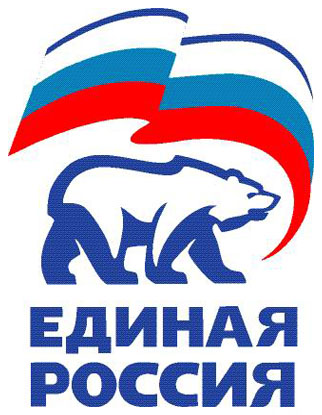 Местная общественная приемнаяместного отделения Партии «ЕДИНАЯ РОССИЯ» Оренбургского района 460018, г. Оренбург, ул. Чкалова , 53/2 МОП/1-08 от 16.02.2018		Главам муниципальных  образований                                                                                                                  Оренбургского района	                                                  Уважаемые коллеги!Местная общественная приемная Партии «ЕДИНАЯ РОССИЯ» Оренбургского района с 26 февраля  по 2 марта 2018 года организовывает проведение приемов  для семей с детьми с целью информирования о реализации демографических инициатив Президента РФ.В ходе приемов будут проводиться разъяснения по следующим вопросам:1.Участие  в специальной ипотечной программе семей с двумя и более детьми;2.Продление и расширение возможностей  использования средств материнского капитала 3.Ежемесячные выплаты за рождение первого и второго ребенка4. и др. вопросыК проведению приемов  привлечены депутаты районного Совета депутатов  от Партии «ЕДИНАЯ РОССИЯ».Прием будет проходить в Общественной приемной местного отделения Партии с 10:00 до 16:00 часов, по адресу : г.Оренбург ул.Чкалова 53/2 – 3 этаж (все вопросы по телефонам 89023660204;89328490135)Проезд: автобусы-№№ 61,21,158,67;троллейбус -№4; ост.Парковскаясайт: mo.orenburgskoe@mail.ru Руководитель	                                                                    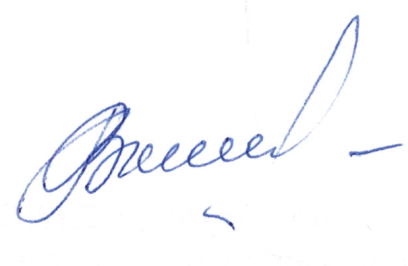  общественной приемной Местногоотделения  Партии в                                                                    	В.А.КоноваловаОренбургском районе 